Драги ученици,још увек немамо наставу ликовног  на РТС-у  па вас овим путем обавештавам како ћемо радити ликовно.Можете ме контактирати путем  е мeјла : majasokobanja@yahoo.com,    Vibera -0642544065,наставница Маријана Петровић.Наставницу Лелу Милосављевић путем е маила:  lela.milosavljevic@gmail.com,-Ваш први задатак биће да на тему Поруке пријатељства-  нацртате и напишете(уколико желите ) ,опишете своју идеју за кратко писмо подршке вршњацима из разреда,суседног места,друге државе,било где на нашој планети.- начин ликовног изражавања можете изабрати сами према вашем афинтету,може бити,цртеж,слика,фотографија,скулптура,видео рад,стрип,компијутерски цртеж,колажили било која техника по избору)-Покажимо у овим тешким тренуцима да смо заједно,да смо солидарни,хумани,да смо мали уметници а добра и одговорна деца која шире љубав и лепоту!-Ваша порука може бити и само срце,цвет,лептир,птица,смајл,реч,боја...-На фотографијама можете погледати примере-Будите креативни!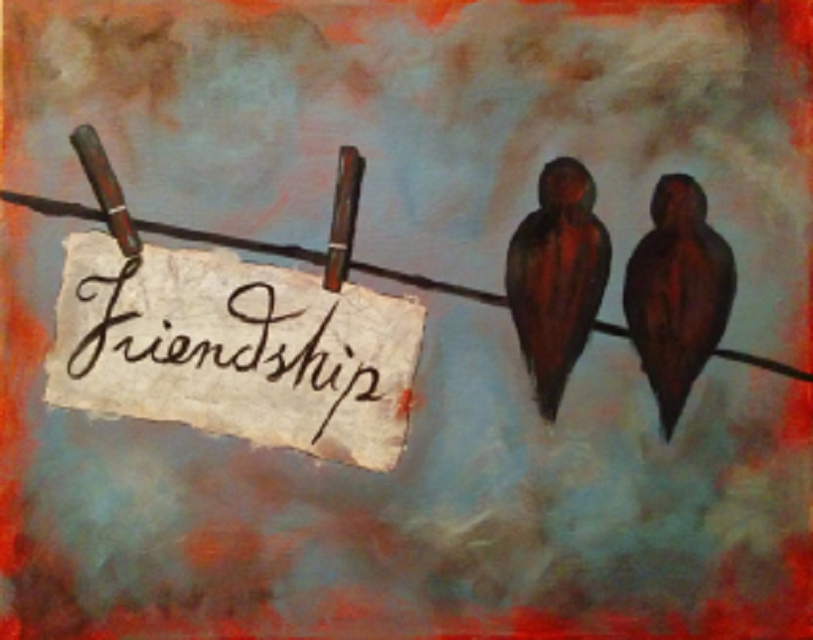 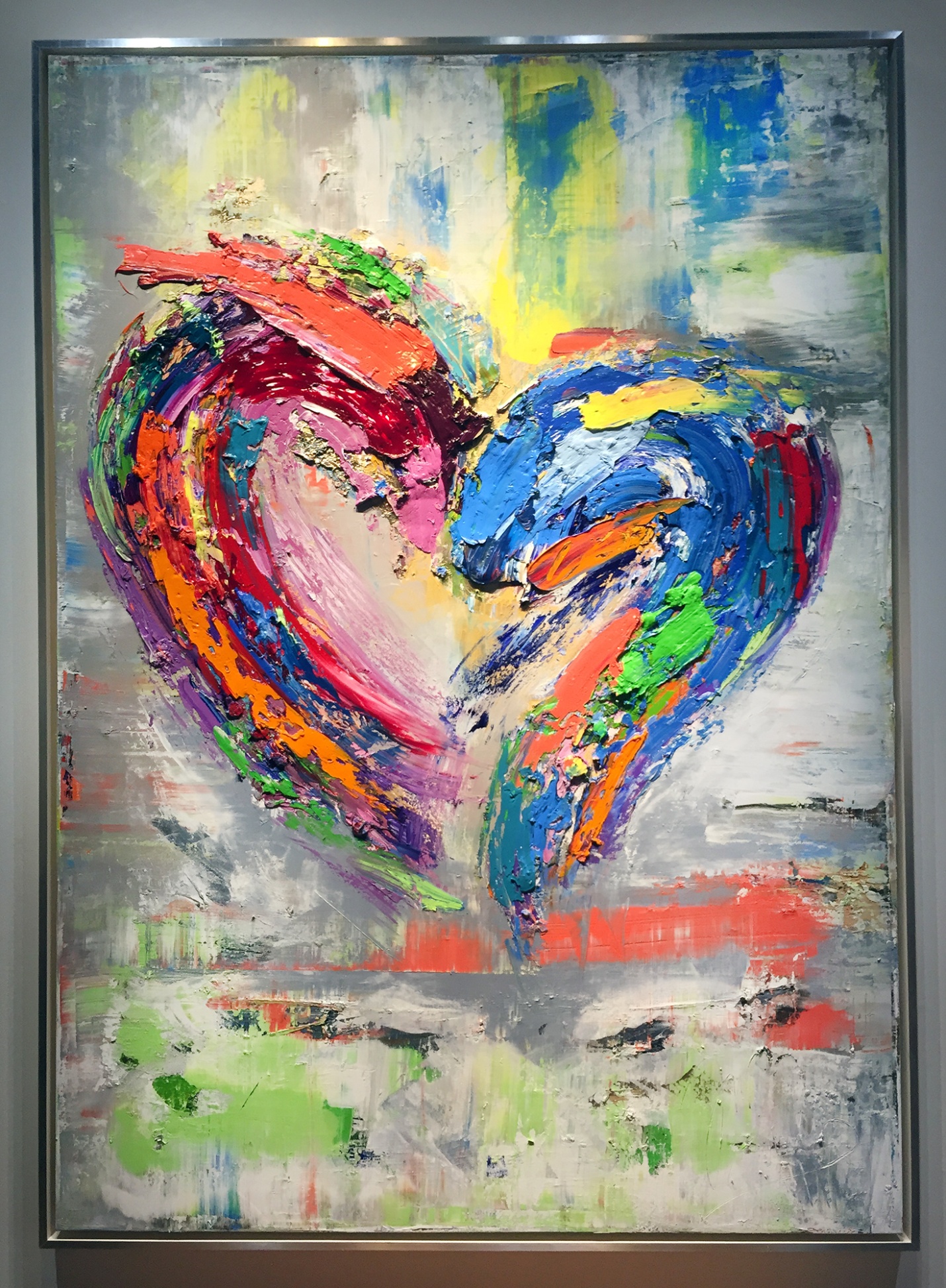 